INCONTRI A NAPOLI CON GERARD LUTTE DEL MOJOCAANCORA PROVVISORIO  PER INFO lanfranco genito 3473503147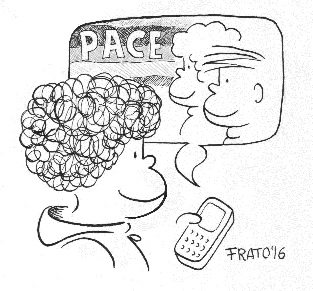 c/o L. Genito – via Avvocata 10 - Napoli 80135Sito web: www.bottegacd.it    e.mail:  bottegacd@libero.it  tel: 3473503147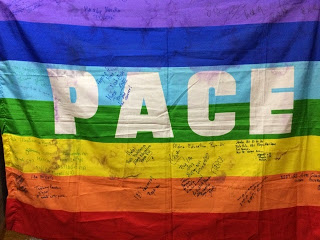 giornomattinapausapomeriggioLu  18ore 11.00 -13.00 Incontro con ragazzi dell’ IC Ristori-in Bottega via Lucrezia D’Alagno16, Napoli tel 0810361302PIZZAore 16.00-18.00 Incontro per creare gruppo di sostegno al Mojoca- in Bottega via Lucrezia D’Alagno16, Napoli tel 0810361302Ma 19ore 10.30 - 12.15 - Università degli Studi l’Orientale  p. Giusso II piano aula 2.1 Incontro con studenti I anno (Prof.G.Balirano)XXMe 20ore 11.30 - 13.00 - Università degli Studi l’Orientale Palazzo Mediterraneo Via Marina 59 Napoli aula 3.1 – Incontro con Dottorandi Unior Proff. Raffaele Nocera – Paola Gorla – Giuseppe BaliranoXore 17.00-19.30 al PAN (sala Conferenze III piano) via dei Mille, 60INCROCI DI STRADE PER I DIRITTI UMANI E  Gerard Lutte, Alex  Zanotelli, assessore Nino Danielepresenta Maria Cuffaro giornalista RAIhttp://www.comune.napoli.it/flex/cm/pages/ServeBLOB.php/L/IT/IDPagina/16617Gio 21Ore 10 partenza per Potenza